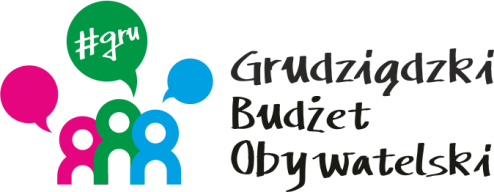 LISTA ZADAŃ DLA OKRĘGU NR 10       *Mniszek - Rudnik*MOŻESZ WYBRAĆ MAKSYMALNIE 2 ZADANIASymbol zadaniaNazwa zadaniaWnioskodawcaWartość zadania14/2020Rampa przy klubie sportowym STAL dz. Nr 80/6 obręb 141Paweł Surmacz105 000,0015/2020Linarium modułowe na terenie KS STAL ul. Sportowców 3 działka nr 152/1 obręb 141Jonathan Zasidko70 000,0018/2020Zwiększenie bezpieczeństwa ruchu i p.poż. Na zjeździe publicznym przy ul. Kaszubskiej wraz z miejscem do odpoczynkuWłodzimierz Tesz95 515,0030/2020Remont chodnika od skrzyżowania z Drogą Kujawską do skrzyżowania z ul. PodhalańskąKrzysztof Budzichowski77 431,4277/2020Rewitalizacja skweru na ul. SportowcówMagdalena Niegórska63 000,00